Namen: ______________________ und Robo erkunden Microsoft Teams.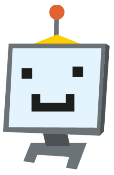 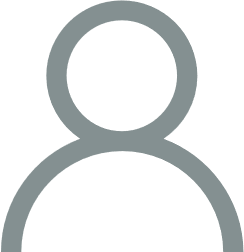 1) So gebe ich dem Computer Befehle: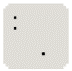 Finde den Punkt           und male diesen grün aus.Finde das Minus           und male dieses blau aus.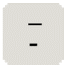 Finde das @-Zeichen         und male dieses rot aus.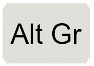 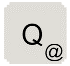 Finde das Alt Gr - Zeichen            und male dieses rot aus.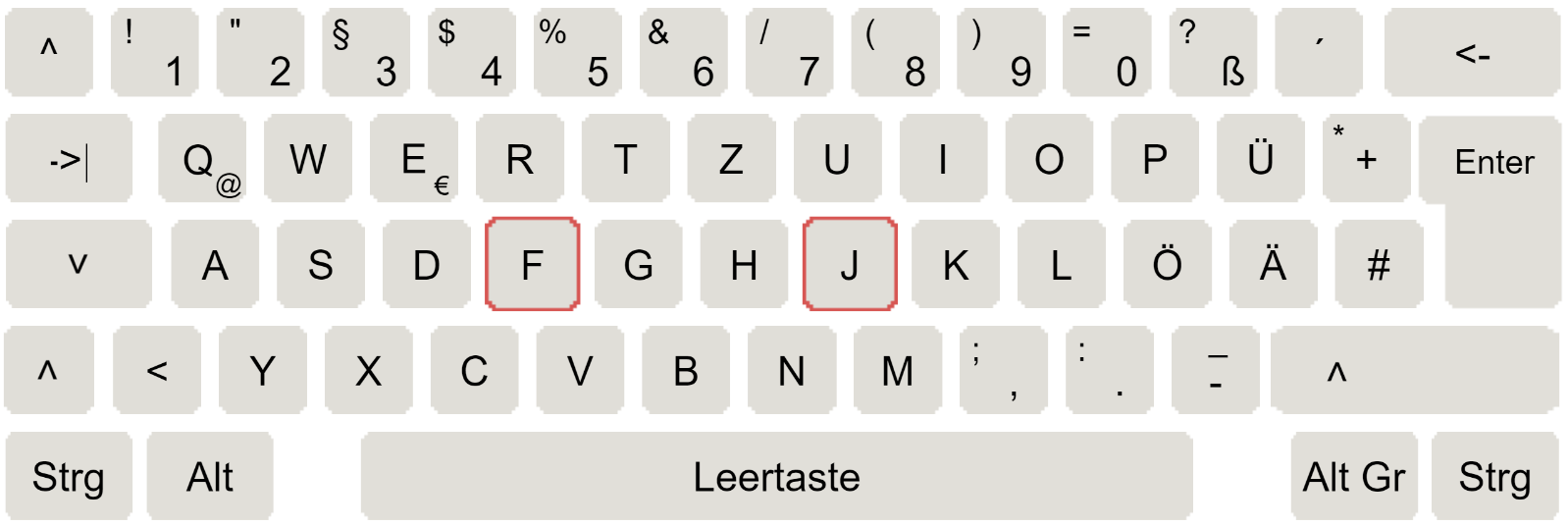 3) Die wichtigste Taste der Maus ist die: ___________ - Maustaste. Male diese grün an.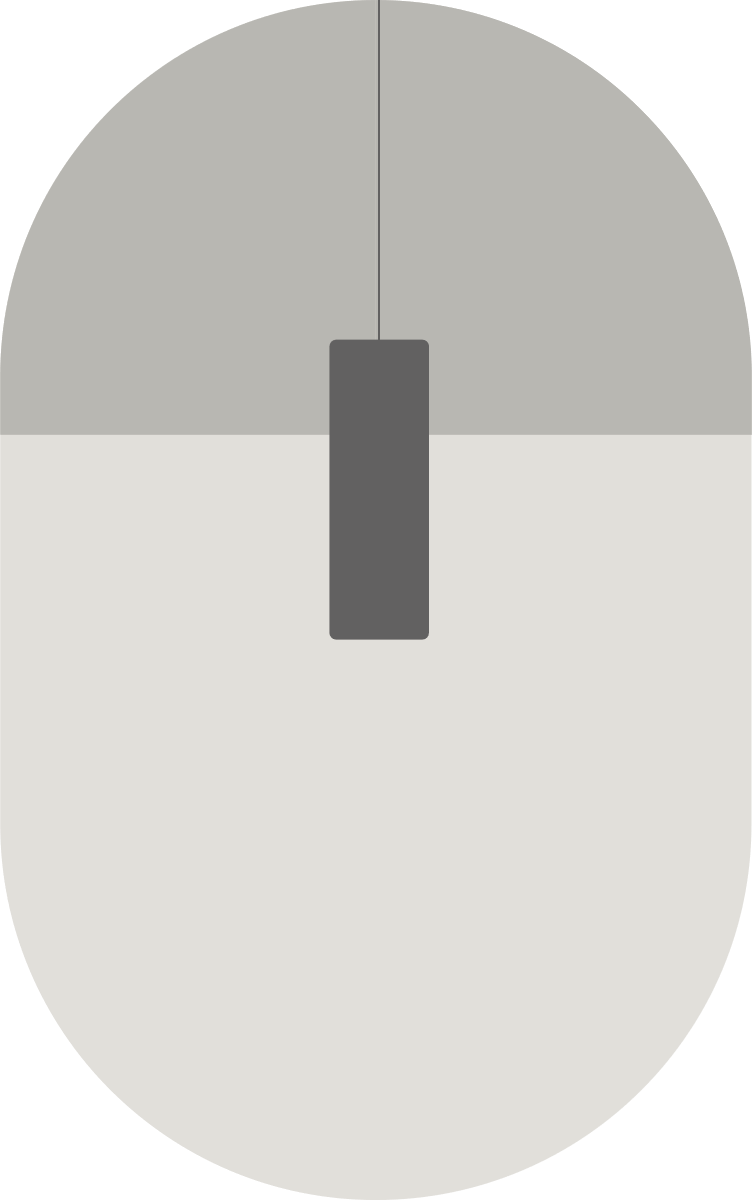 2) Das benötige ich: Um Microsoft Teams nutzen zu können brauchst du: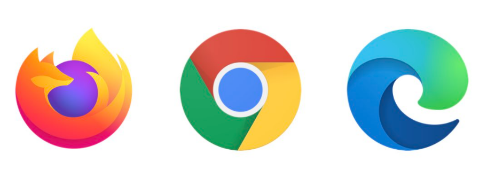 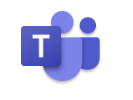 _______________________________     ODER	__________________4) Öffne einen Browser und gib in die Adresszeile „uschule.de“ ein: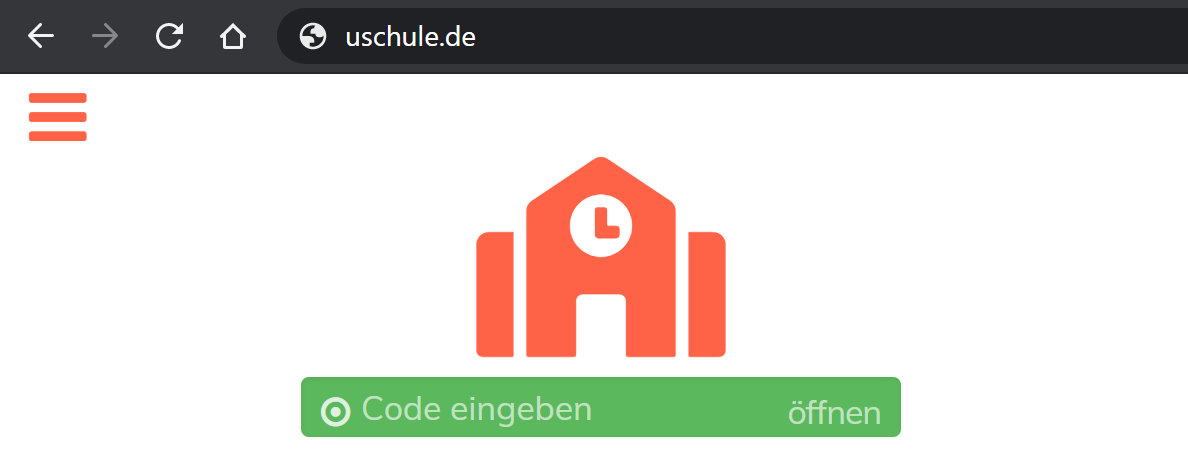 5) Gib nun folgenden Code ein:6) Schreibe folgende Wörter. Was antwortet Mr. Robo?7) Versuche nun deine Daten einzugeben.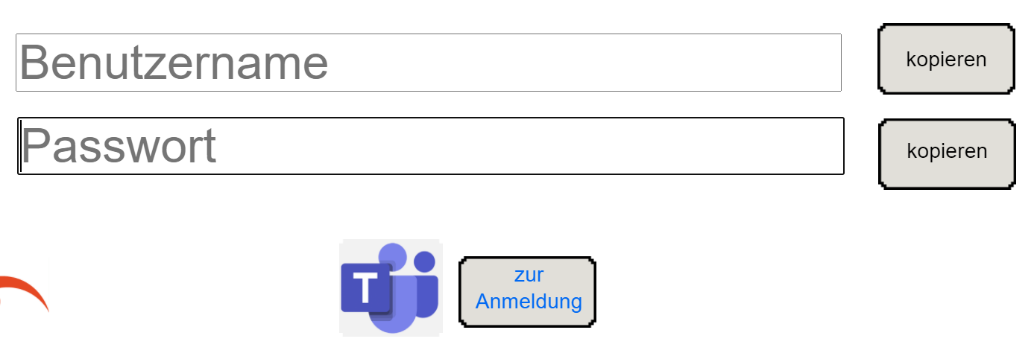 8) Wenn Du alles richtig eingeben hast, klicke auf das Team Symbol: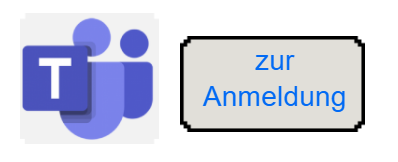 und versuche dich anzumelden: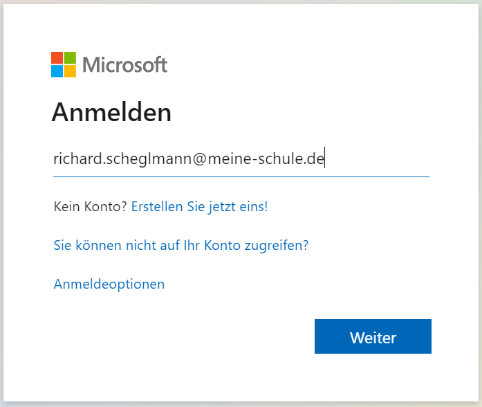 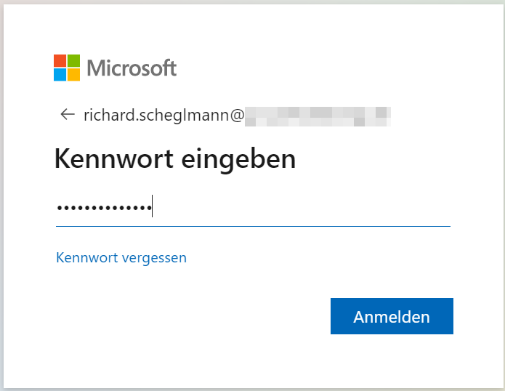 9) In welchen Teams bist du?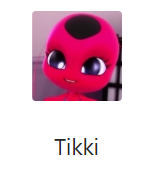 10) Gehe ins „Tikki“ Team 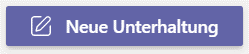 11) Schreibe eine Nachricht: Füge einen Smiley ein.Füge ein Foto ein.12) Tritt der Besprechung bei: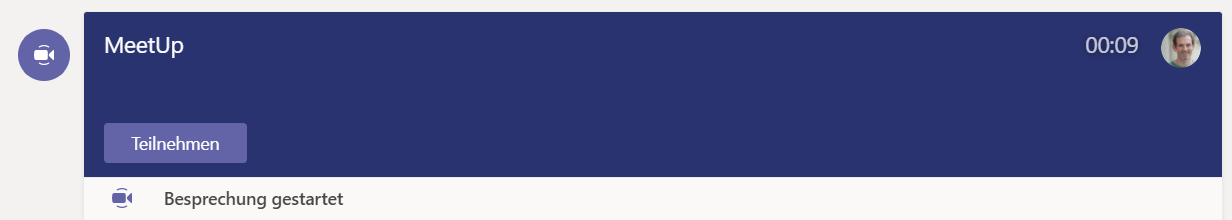 CodeWelche Seite wird aufgerufen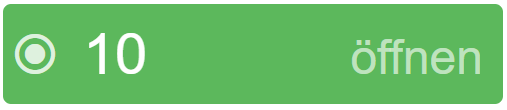 WortAntwortspielenSchulesuper.manrichi@schule.dePasswort123!@meine-schule.de